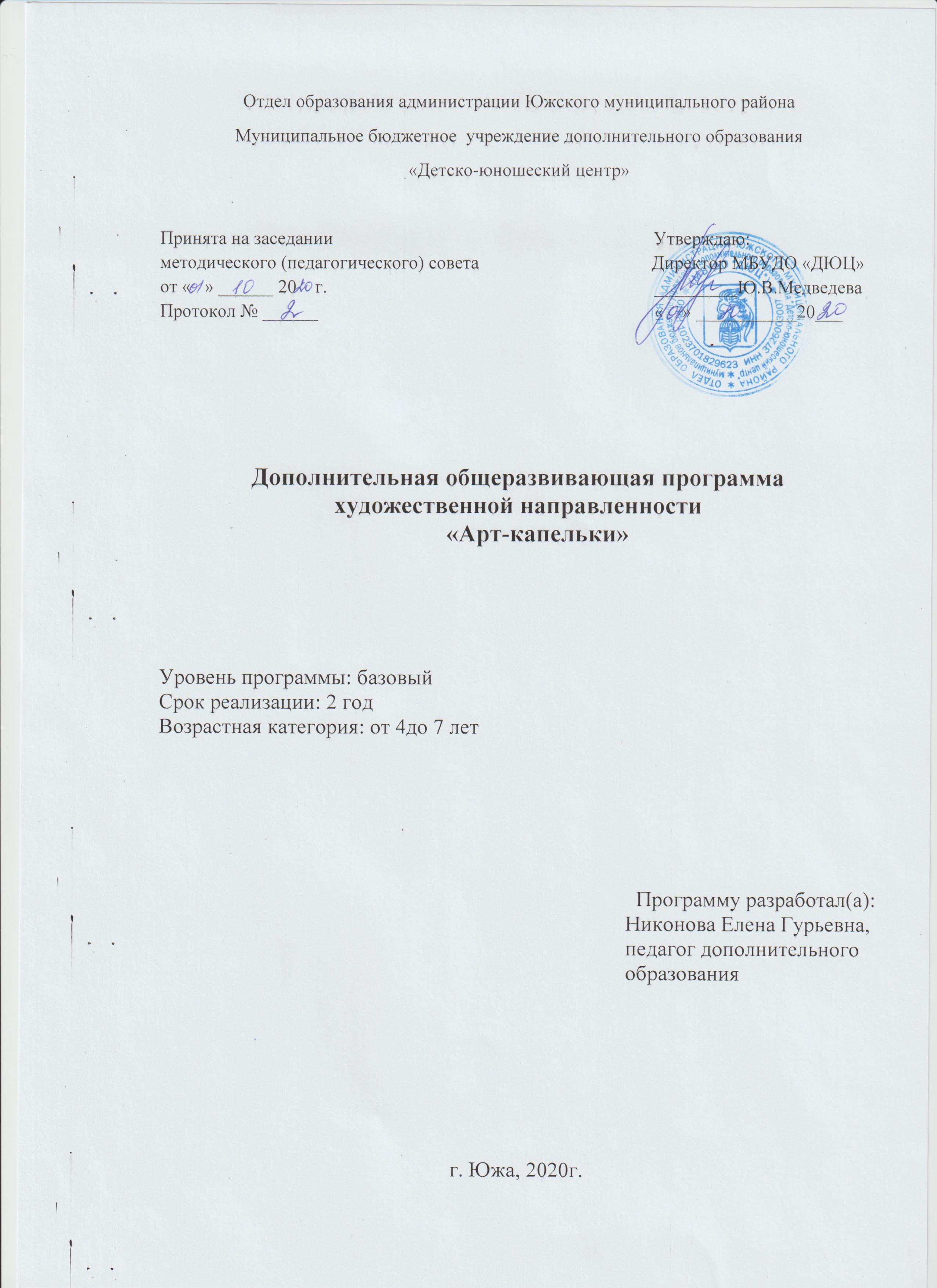 1. Комплекс основных характеристик дополнительной общеобразовательной программы:1.1. Пояснительная записка                                                                             Это правда! Ну чего же тут скрывать?                                                                                          Дети любят, очень любят рисовать!                                                                                          На бумаге, на асфальте, на стене                                                                                          И в трамвае на окне…                                                                                                                          Э. УспенскийПрограмма дополнительной образовательной услуги по нетрадиционной технике рисования для детей 4-7 лет имеет художественно-эстетическую направленность.Актуальность программы заключается в том, что в процессе ее реализации раскрываются и развиваются индивидуальные художественные способности, которые в той или иной мере свойственны всем детям.Дети дошкольного возраста еще и не подозревают, на что они способны. Вот почему необходимо максимально  использовать их тягу к открытиям для развития творческих способностей в изобразительной деятельности, эмоциональность, непосредственность, умение удивляться всему новому и неожиданному. Рисование, пожалуй, самое любимое и доступное занятие у детей – поводил кисточкой по листу бумаги – уже рисунок; оно выразительно – можно передать свои восторги, желания, мечты, предчувствия, страхи; познавательно – помогает узнать, разглядеть, понять, уточнить, показать свои знания и продуктивно – рисуешь и обязательно что-то получается. К тому же изображение можно подарить родителям, другу или повесить на стену и любоваться.Чем больше ребенок знает вариантов получения изображения нетрадиционной техники рисования, тем больше у него возможностей передать  свои идеи, а их может быть столько, насколько развиты у ребенка память, мышление, фантазия и воображение. Концептуальной основой данной программы является развитие художественно-творческих способностей детей в неразрывном единстве с воспитанием духовно-нравственных качеств путем целенаправленного и организованного образовательного процесса.Главное, развивая у детей творческие способности изобразительной деятельности самим верить, что художественное творчество не знает ограничений ни в материале, ни в инструментах, ни в технике. Нетрадиционная  техника рисования помогает увлечь детей, поддерживать их интерес, именно в этом заключается педагогическая целесообразность программы.Отличительные особенности программы заключаются в целенаправленной деятельности по обучению основным навыкам художественно-творческой деятельности, необходимой для дальнейшего развития детского творчества, становлению таких мыслительных операций как анализ, синтез, сравнение, уподобление, обобщение, которые делают возможными усложнения всех видов деятельности (игровой, художественной, познавательной, учебной).Главное на занятиях – желание побывать в сказочном мире фантазии, творчества, где персонажем может быть капля, шарик, листок, облако, мыльный пузырь, снежинка, ниточка, абстрактное пятно…Занятия проводятся  под девизом: Я чувствую  Я представляю Я воображаю Я творю.Адресат программы – обучающиеся от 4 до 7 лет.Объем программы – 70  часов – 1 год обучения                             70 часов – 2 год обученияФормы обучения: очнаяМетоды обучения: С учётом возрастных особенностей дошкольников доминирует сказочно-игровая форма преподнесения материала. Сказочное повествование, игровые ситуации, элементы пантомимы, игры-путешествия, дидактические игры, погружение ребёнка то в ситуацию слушателя, то в ситуацию актёра, собеседника придают занятиям динамичность, интригующую загадочность.  Педагог может выступать в роли Художницы, прекрасной Волшебницы, которая творит видимый человеком мир по законам красоты и гармонии.Известно, что отсутствие элементарных изобразительных навыков затрудняет проявление художественного творчества. Одним из эффективных способов решения данной проблемы является проведение специальной пальчиковой гимнастики перед началом творческого процесса с использованием  художественных текстов. Разминка суставов кисти и пальчиков способствует подготовке неокрепших рук к движениям, необходимым в художественном творчестве. Позволяет детям уверенно обрабатывать различные материалы, без усилий использовать инструменты.Художественно-изобразительная  деятельность связана с содержанием конкретного занятия и включает задания, связанные с использованием выразительных возможностей материалов, техник исполнения. Предусматривает использование синтеза видов искусств и художественных видов деятельности. Литературные произведения помогают формированию у детей умения сравнивать, сопоставлять различное эмоционально-образное содержание произведений изобразительного искусства, настроение живой природы.   Музыкальное сопровождение побуждает дошкольников через пластические этюды, импровизации передавать эмоции, чувства в практической деятельности, дизайн-творчестве.Ребёнок способен «превратиться» в цветок, показать, как он растёт; почувствовать себя птицей, хрупкой веточкой, узнать себя в звуках и красках. На занятиях используются игровые персонажи - Акварелька, Вредина, Клякса, которые делают ошибки, допускают неточности, путают. Дети с удовольствием придут на помощь, почувствуют радость, уверенность в себе. Дети учатся проектировать свои эмоции и переживания в красках, изобразительных материалах, замечать необычное в обыденном, в неказистом - выразительное.Презентация работ, соединение индивидуальных и коллективных форм работы способствует решению творческих задач. Выставки детского изобразительного творчества, индивидуальные вернисажи, совместное обсуждение работ являются хорошим стимулом для дальнейшей деятельности.Позитивный анализ результатов всех обучающихся с позиций оригинальности, выразительности, глубины замысла помогает детям ощутить радость успеха, почувствовать значимость своего труда.Тип занятия: комбинированныйФормы проведения занятий индивидуальная и групповая работа, самостоятельная и практическая работа.Срок освоения программы – Программа рассчитана на 2года обучения. Режим занятий – Занятия проводятся 2 раза в неделю по 1 академическому часу. Каждое занятие включает в себя и теорию, и практику, а также индивидуальное общение педагога с обучающимися.1.2. Цель и задачи программы:Цель программы: развитие творческих способностей детей в рисовании. Воспитание успешного и свободного человека.Задачи:Создать условия для пробуждения и реализации творческой активности;Обучать способам деятельности, формировать умения и навыки детей в  изобразительных, декоративных, конструктивных видах творчества.Формировать яркие, положительные эмоции в процессе творческого общения;Приумножать опыт творческой деятельности, формировать культуру творческой личности (самовыражение ребёнка). формировать умение изображать округлые и многоугольные формы, развивать координацию движений и способность в нужный момент изменить направление движения руки, создавая угол или замыкая линию.развивать умение самостоятельно рассматривать объект, рисовать по памяти и воображению. Способствовать формированию у детей навыка передавать в рисунке свои впечатления от окружающей действительности. Развивать композиционные умения.1.3. Содержание программыУчебно-тематический план 1 год обученияСодержание программы 1 года обучения1. Инструктаж по ТБ. ДиагностикаТеория: Знакомство с группой. Техника безопасности на занятиях. Введение в программу.Практика: знакомство с инструментами и материаламиВходная диагностика.2. Освоение цветовой гаммыТеория: Правила работы с красками и водойПрактика: получать различные оттенки. Называть предметы, имеющие такой же цвет.3. Печатание растенийТеория: Правила работы с хрупким материалом. Познакомить детей с техникой печатанья листьямиПрактика:  Рассмотреть сухие листья (неяркие, сухие, ломкие).Учить детей смешивать краски прямо на листьях, развивать цветовосприятие.4. НиткографияТеория: знакомство с техникой НиткографияПрактика: Выполнение работ в новой технике5. ЛиногравюраТеория: Знакомство с техникой рисованияПрактика: Выполнение работ в технике линогравюра6. Мягкая роспись по ткани.Теория: Знакомство с методикой рисования по тканиПрактика: Выполнение рисунков на ткани.7. Пальцевая живописьТеория: Знакомство с техникой рисования пальчикамиПрактика: Рисование пальчиками.8. Силуэтное рисованиеТеория: Знакомство с новым видом рисования.Практика: Рисование силуэтов.9. ПечатаниеТеория: Знакомство с техникой печатания в рисованииПрактика: Составление композиции в технике печатание.10. Метод тычка.Теория: Знакомство с техникой тычкаПрактика: Рисование методом тычка жесткой полусухой кистью.11. Работа со знакомыми техникамиТеория: Повторение и закрепление  изученных техник рисования. Способы смешивания разных техник в рисовании.Практика: Выполнение рисунка разными техниками, умение смешивать две техники. 12. «Пейзаж»Теория: Знакомство с понятием «пейзаж», рассматривание картин.Практика: Рисование пейзажа.13. «Натюрморт»Теория: Знакомство с понятием «Натюрморт». Практика: Рисование натюрморта на «холсте».14. Раздувание капли.Теория: Знакомство с приемом рисования «раздувание капли». Развивать ассоциативное мышление, воображение.Практика: раздувание капель краски на листе бумаги. Дорисовывание, додумывание  для получения узнаваемого образа или явления.15. ФотокопияТеория: Знакомство с техникой рисования свечами.Практика: выполнение композиции в технике фотокопии.16. Линия, как средство выразительностиТеория: Упражнять детей в различении характера мелодии и соответственно ей подбирать цвет, тон, линию. Учить детей видеть в линиях различные предметы.Практика: Рисование линий с закрытыми глазами.17. Рисование над пламенем свечи.Теория: технология рисования свечой. ТБ.Практика: Рисование свечой. Разгадывание узнаваемых образов в получившемся рисунке.18. Кубизм.Теория: Умение создавать новые образы, используя трафареты геометрических форм, подбирая цветовую гамму.Практика: Рисование в технике кубизм.19. Аппликация с дорисовыванием.Теория: дидактическая игра «На что похоже».Практика: дорисовывание  необходимых деталей на листах с аппликацией, чтоб получился интересный рисунок.20. Усложнение и совмещение техник.Теория: способы и приемы смешивания разных техник в рисовании.Практика: рисование с использованием совмещения техник: печатание+набрызг+ силуэтное рисование.21. Техника монотипия.Теория: Знакомство  с новой техникой рисования двойных (зеркально-симметричных) изображений (монотипии, отпечатки).Практика: Выполнение работ в технике-монотипия.22. «Придумай и дорисуй» Теория: дидактические игры на развитие воображения.Практика: дорисовывание незаконченных рисунков.23. Техника теснения. Теория: Знакомство с техникой теснения.Практика: Выполнение работ в технике теснения.24. Рисование по сырому фону.Теория: Знакомство с приемами рисования по сырому фону.Практика: Выполнение композиций  по сырому фону с помощью поролона.25. Метод старения.Теория: Показ разнообразных приемов работы с клеем для создания выразительного образаПрактика: Выполнение работ в технике старения.26. «По замыслу»Теория: Работа по замыслу.Практика: Выполнение работ. Выбор материала самостоятельно.27. Техника акватуши.Теория: Знакомство с техникой акватушь.Практика: Выполнение работ в технике акватушь.28. Рисование с помощью подручных средств (втулки от туал. бумаги и крышки).Теория: Умение подбирать необходимые подручные средства для рисования.Практика: Рисование с помощью  бумажных втулок и крышек.29.  Рисование мыльными пузырями.Теория: Знакомство с нетрадиционной техникой рисования – мыльными пузырями.Практика: Рисование мыльными пузырями.30. Аппликация из бумаги.Теория: Знакомство с техникой аппликации из кругов,работа с шаблонами, вырезание по контуру.Практика: выполнение аппликации из кругов.31. Диагностика.Теория: Подведение итогов за год. Практика: Рисование в заданной технике.Учебно-тематический план 2 год обученияСодержание программы 2 года обучения1. Инструктаж по ТБ. ДиагностикаТеория: Знакомство с группой. Техника безопасности на занятиях. Введение в программу.Практика: знакомство с инструментами и материаламиВходная диагностика.2. Восковые мелки + акварель.     Теория: особенности  рисования восковыми мелками.   Практика: тонирование рисунка акварелью.3. Оттиск штампом. Теория: знакомство с техникой рисования штампами. Разновидность штампов.Практика: создание композиции при помощи штампа.4. Рисование пальчиками. Теория: технический прием двухцветный боковой мазокПрактика: рисование пальчиками  натюрморта приемом бокового мазка.5. Оттиск пробкой, печатками из картофеля, монотипия.Теория: способы комбинирования различных техник в рисовании.Практика: рисование натюрморта используя различные техники.6. Акварель + оттиск поролоном.Теория: техника рисования поролоном.Практика: рисование акварельными красками, заполнение пространства в рисунке оттиском поролона.7. Печатанье листьямиТеория: знакомство с техникой печатания листьями.Практика: создание композиции с помощья печати листьями.8. Рисование по сырому.Теория: техника рисования по сырому. Закрепление знаний о теплых и холодных цветах.Практика: экспериментальное (опытное) освоению цвета.9. Тычок щетинистой кистью.Теория: техника рисования методом тычка.Практика: передавать в рисунке характерные особенности предметов и явлений природы методом тычка.10. Акварель, жесткая кистьТеория: передавать в рисунке строение дереваПрактика: закреплять технику рисования щетинной кистью.11. Различные техники.Теория: сходство между геометрическими фигурами и предметами окружающей действительности.Практика: дорисовка геометрических форм используя различные  изобразительные материалы12. Жестовская роспись.Теория: знакомство с жестовской росписью.Практика: передавать изображение цветов цветовыми парами (красный – зеленый, фиолетовый - оранжевый, желтый - синий).13. Набрызг.Теория: знакомство с техникой набрызг.Практика: изображение состояния погоды в рисунке.14. Пастельные мелки.Теория: знакомство с техникой рисования пастельными мелками.Практика:  составление кругового узора, использование в узоре разнообразных прямых, округлых линий, форм, растительных элементов.15. Скатывание бумаги.Теория: комбинирование различных художественных техник.Практика: изображение образов птиц и растений в нетрадиционных техниках.16. Оттиск поролоном, тычок полусухой кистью.Теория: Смешивание техник рисования.Практика: передавать в рисунке образ животного.17. Печать по трафарету, скатывание бумаги.Теория: передачей художественного образа различными техниками (скатывание бумаги, трафаретная печать)Практика: выполнение сказочной композиции.18. Отпечаток ладони.Теория: способ рисования ладошкой.Практика:  создание композиции в технике рисования ладошкой.19. Кляксография с трубочкой.Теория: Способы получения абстракных  изображений (клякс)Практика: свободное экспериментирование с разными материалами и инструментами (художественными и бытовыми).20. Монотипия.Теория: рисование в технике монотипия с использованием стекла.Практика: Пейзаж в технике монотипия21. Восковые мелки (свеча) и акварель.Теория: способ рисования свечой и акварелью фантастических рисунков.Практика: создание фантастической композиции.22. Восковые мелки и акварель. Печать по трафарету.Теория: Комбинирование различных техник.Практика:   создание композиции смешивая различные техники.23.   Знакомая форма – новый образ, печать по трафарету печатками.      Теория: самостоятельное применение знакомых техник рисования.Практика: создание новых образов используя знакомые техники.24. Штрих.Теория: рисование штрихов с разным нажимом для получения различной интенсивности цвета.Практика: создание композиции в технике штриховки25. Тычок жесткой кистью. Оттиск скомканной бумагой, поролоном. Теория: знакомство с техникой оттиск скомканной бумагой.Практика: создание композиции путем смешивания различных техник.26. Восковые мелки и акварель. Печать штампами.Теория: смешивание знакомых техник рисования.Практика: создание композиции комбинируя знакомые техники.27. Монотипия, «знакомая форма – незнакомый образ»,       обведение кисти рук.Теория: симметрия и ассимметрия в природеПрактика: рисование смешанными техниками природные образы.28. КоллажТеория: знакомство с техникой коллаж.Практика: выполнение  панно в технике коллаж.29. Кляксография с трубочкой, дорисовывание зубочистками.Теория: передача движений в композиции.Практика: изображение птиц и зверей.30. Аппликация из бумаги.Теория: виды аппликации. Техника работы с бумагой.Практика:  изготовление плоской и объемной аппликации.    31. Рисование песком.Теория: технологические приемы рисования песком.Практика:  создание композиций с помощью песка.32. Диагностика.Практика: решение диагностических тестов.1.4. Планируемые результатыПо итогам освоения Программы обучающимися будут достигнуты следующие результаты: Личностные результаты:положительное отношение и интерес к изобразительной деятельности;привычка к организованности, порядку, аккуратности;стремление к творческому досугу на основе предметно-практической и изобразительной деятельности;овладение социально-бытовыми навыками, используемыми в повседневной жизни; сформированность навыков сотрудничества со взрослыми и сверстниками в разных социальных ситуациях; развитие эстетических потребностей и чувств, проявление доброжелательности, эмоционально-нравственной отзывчивости и взаимопомощи, проявление сопереживания к чувствам других людей.Воспитанники должны знать и уметь:знание названий художественных материалов, инструментов и приспособлений; их свойств, назначения, правил хранения, обращения и санитарно-гигиенических требований при работе с ними;знание выразительных средств изобразительного искусства: «точка», «линия», «контур», «пятно», «цвет», и др.;обводить шаблоны несложной формы;использовать нетрадиционные техники рисования ( рисование пальчиками, ладошками, оттисками предметов, «набрызгом» и т.д)организовывать  рабочее место в зависимости от характера выполняемой работы;следовать при выполнении работы инструкциям педагога; ориентироваться в пространстве листа; знать цвета и адекватно  передавать цвет изображаемого объекта;оценивать  результаты собственной изобразительной деятельности и одноклассников (красиво, некрасиво, аккуратно, похоже на образец); 2. Комплекс организационно-педагогических условий:2.1.Календарный учебный график2.2. Условия реализации программыОборудованный учебный кабинет, видеоматериалы, дидактические и методические материалы (вопросы, задания, практические задания и др.), технические средства обучения (интерактивная доска, мультимедиапроектор).2.3. Формы аттестацииЗа результативностью обучения обучающихся по программе осуществляется контроль: - по итогам полугодия – промежуточный контроль;- в конце обучения по программе – итоговый контроль.     2.4. Методические материал3. Список литературы.Аверьянова А.П. Изобразительная деятельность в детском саду. – М.: Москва-Синтез; М.: ТЦ Сфера, 2003. – 96с.; илл.Воспитатель Дошкольного Образовательного Учреждения №3/2008; №5,7/2009Давыдова Г.Н. Нетрадиционные техники рисования в детском саду. Часть 1 и 2. – М.: «Издательство Скрипторий 2003», 2008. Комарова Т.С.  Изобразительная деятельность в детском саду. – М.: Мозаика-Синтез, 2008.- 192с.: цв.вкл.Лыкова И.А. Изобразительная деятельность в детском саду: планирование, конспекты занятий, методические рекомендации. Средняя группа. – М.: «КАРАПУЗ-ДИДАКТИКА», 2008. -144с., . вкл.Пастухова Г.В. Нетрадиционные техники рисования в детском саду. (1 и2 части). Издательство «Центр Проблем Детства», 1996.Шкидская И.О. Аппликации из пластилина. – Ростов н/Д : Феникс, 2008. – 87.№ п/пНазвание раздела, темыКоличество часовКоличество часовКоличество часовФормы аттестации/контроля№ п/пНазвание раздела, темывсеготеорияпрактикаФормы аттестации/контроля1Инструктаж по ТБИнструментыДиагностика1ч.30 мин.30 мин.2 Освоение цветовой гаммы3ч30 мин.2ч.30 мин.Просмотр и анализ готовой работы3 Печатание растений2ч.30 мин.1ч. 30 мин.Просмотр и анализ готовой работы4Ниткография2ч.30 мин.1ч. 30 мин.Просмотр и анализ готовой работы5Линогравюра4ч.40 мин.3ч. 20 мин.Просмотр и анализ готовой работы6Мягкая роспись по ткани2ч.30 мин.1ч. 30 мин.Просмотр и анализ готовой работы7Пальцевая живопись4ч.40 мин.3ч. 20 мин.Просмотр и анализ готовой работы8Силуэтное рисование2ч.30 мин.1ч. 30 мин.Просмотр и анализ готовой работы9Печатание2ч.30 мин.1ч. 30 мин.Просмотр и анализ готовой работы10Метод тычка4ч.40 мин.3ч. 20 мин.Просмотр и анализ готовой работы11Работа со знакомыми техниками3ч.1ч.2ч.Просмотр и анализ готовой работы12«Пейзаж»2ч.30 мин.1ч. 30 мин.Просмотр и анализ готовой работы13«Натюрморт»2ч.30 мин.1ч. 30 мин.Просмотр и анализ готовой работы14Раздувание капли2ч.30 мин.1ч. 30 мин.Просмотр и анализ готовой работы15Фотокопия2ч.30 мин.1ч. 30 мин.Просмотр и анализ готовой работы16Линия, как средство выразительности1ч.15мин.45 мин.Просмотр и анализ готовой работы17Рисование над пламенем свечи2ч.30 мин.1ч. 30 мин.Просмотр и анализ готовой работы18Кубизм1ч.15мин.45 мин.Просмотр и анализ готовой работы19Аппликация с дорисовыванием2ч.30 мин.1ч. 30 мин.Просмотр и анализ готовой работы20Усложнение и совмещение техник: 2ч.30 мин.1ч. 30 мин.Просмотр и анализ готовой работы21Техника монотипии2ч.30 мин.1ч. 30 мин.Просмотр и анализ готовой работы22«Придумай и дорисуй»1ч.15мин.45 мин.Просмотр и анализ готовой работы23техника теснения1ч.15мин.45 мин.Просмотр и анализ готовой работы24Рисование по сырому фону2ч.30 мин.1ч. 30 мин.Просмотр и анализ готовой работы25Метод старения2ч.30 мин.1ч. 30 мин.Просмотр и анализ готовой работы26«По замыслу»2ч.30 мин.1ч. 30 мин.Просмотр и анализ готовой работы27Техника акватуши1ч.15мин.45 мин.Просмотр и анализ готовой работы28Рисование с помощью подручных средств (втулки от туал. бумаги и крышки)2ч.30 мин.1ч. 30 мин.Просмотр и анализ готовой работы29Рисование мыльными пузырями2ч.30 мин.1ч. 30 мин.Просмотр и анализ готовой работы30Аппликация из бумаги4ч.1ч.3ч.Просмотр и анализ готовой работы31Диагностика1ч.30 мин.30 мин.Диагностика знаний и умений на конец обучения.
Итого:65ч.15ч.45мин.49ч.15мин.№ п/пНазвание раздела, темыКоличество часовКоличество часовКоличество часовФормы аттестации/контроля№ п/пНазвание раздела, темывсеготеорияпрактикаФормы аттестации/контроля1Инструктаж по ТБИнструменты1ч.30 мин.30 мин.2Восковые мелки + акварель2ч.30 мин.1 час 30 мин.Просмотр и анализ готовой работы3Оттиск штампом2ч.30 мин.1 час 30 мин.Просмотр и анализ готовой работы4Рисование пальчиками, технический прием двухцветный боковой мазок2ч.30 мин.1 час 30 мин.Просмотр и анализ готовой работы5Оттиск пробкой, печатками из картофеля, монотипия2ч.30 мин.1 час 30 мин.Просмотр и анализ готовой работы6Акварель + оттиск поролоном2ч.30 мин.1 час 30 мин.Просмотр и анализ готовой работы7Печатанье листьями2ч.30 мин.1 час 30 мин.Просмотр и анализ готовой работы8Рисование по сырому4ч.1 час3 часа Просмотр и анализ готовой работы9Тычок щетинистой кистью3ч.30 мин.2 часа 30 мин.Просмотр и анализ готовой работы10Акварель, жесткая кисть2ч.30 мин.1 час 30 мин.Просмотр и анализ готовой работы11Различные техники1ч.15 мин.45 мин.Просмотр и анализ готовой работы12Жестовская роспись2ч.30 мин.1 час 30 мин.Просмотр и анализ готовой работы13Набрызг2ч.30 мин.1 час 30 мин.Просмотр и анализ готовой работы14.Пастельные мелки2ч.30 мин.1 час 30 мин.Просмотр и анализ готовой работы15Скатывание бумаги2ч.30 мин.1 час 30 мин.Просмотр и анализ готовой работы16Оттиск поролоном, тычок полусухой кистью2ч.30 мин.1 час 30 мин.Просмотр и анализ готовой работы17Печать по трафарету, скатывание бумаги2ч.30 мин.1 час 30 мин.Просмотр и анализ готовой работы18Отпечаток ладони2ч.30 мин.1 час 30 мин.Просмотр и анализ готовой работы19Кляксография с трубочкой1ч.15 мин.45 мин.Просмотр и анализ готовой работы20Монотипия2ч.30 мин.1 час 30 мин.Просмотр и анализ готовой работы21Восковые мелки, свеча + акварель2ч.30 мин.1 час 30 мин.Просмотр и анализ готовой работы22Восковые мелки, акварель, печать по трафарету2ч.30 мин.1 час 30 мин.Просмотр и анализ готовой работы23 Знакомая форма – новый образ, печать по трафарету, печатками2ч.30 мин.1 час 30 мин.Просмотр и анализ готовой работы24Штрих2ч.30 мин.1 час 30 мин.Просмотр и анализ готовой работы25Тычок жесткой кистью, оттиск скомканной бумагой, поролоном2ч.30 мин.1 час 30 мин.Просмотр и анализ готовой работы26Восковые мелки + акварель,печать штампами2ч.30 мин.1 час 30 мин.Просмотр и анализ готовой работы27Монотипия, «знакомая форма – незнакомый образ», обведение кисти рук1ч.15 мин.45 мин.Просмотр и анализ готовой работы28Коллаж1ч.15 мин.45 мин.Просмотр и анализ готовой работы29Кляксография с трубочкой, дорисовывание зубочистками1ч.15 мин.45 мин.Просмотр и анализ готовой работы30Аппликация из бумаги 4ч.1 час3часаПросмотр и анализ готовой работы31Рисование песком 6ч.1 час5часов Просмотр и анализ готовой работы32диагностика1ч.-1 часАнализ тестовых работИтого66ч.15ч. 45 мин.50ч. 15 мин.Диагностика знаний и умений на конец обучения.
Год обученияДата начала занятийДата окончания занятийКоличество учебных недельКоличество учебных днейКоличество учебных часов Режим занятий1годсентябрьмай3682822 раза в неделю по 1 часу2годсентябрьмай3682822 раза в неделю по 1 часу№п/пРаздел или тема программыФорма организации занятийПриёмы  и методы организации учебно-воспитательного процессаДидактический материал, техническое оснащение занятийФормы подведенияитоговИнструктаж по ТБИнструментыГрупповаяИндивидуальнаяВ игровой форме выяснить знания и умения в рисовании и знании основных цветов и оттенков 2 прозрачные баночки с водой, гуашь, карточки с заданием.Анализ тестовых работОсвоение цветовой гаммыГрупповаяИндивидуальнаяБеседа: правила работы с краскамиСюрпризный момент: педагог показывает детям фокус, окрашивая воду в светло-красный и темно-красный цвет. Предлагает сделать то же самое. Что бывает такого же цвета?2 прозрачные баночки с водой, красная гуашьАнализ выполненных работПечатание растенийГрупповаяИндивидуальнаяРассмотреть сухие листья (неяркие, сухие, ломкие).Предложить их покрасить и отпечатать на листе бумаге. Познакомить детей с техникой печатанья листьями. Учить детей смешивать краски прямо на листьях, развивать цветовосприятиеЗасушенные листья, краска, кисти, бумага.  Листы формата А-4 тонированные в темные тона, опавшие листья, гуашь, кистиАнализ выполненных работНиткографияГрупповаяИндивидуальнаяЧем можно рисовать, чтобы получились красивые рисунки? Волшебные нитки рисуют загадки, а дети отгадывают. Дети рисуют и пытаются увидеть в изображении сходство с каким-либо предметомНитки №10, цветная тушь или гуашь, белая бумага.Анализ выполненных работЛиногравюраГрупповаяИндивидуальнаяЧтение стихотворения Фетисова «Синий вечер». Показать, как лучше расположить силуэты. Объяснить последовательность выполнения работы.По 2 листа белой бумаги , на каждого ребенка, синяя гуашь, кусочек поролона, клей, силуэты: дерево, дом, звезда, собака, будкаАнализ выполненных работМягкая роспись по тканиГрупповаяИндивидуальнаяБеседа об осени. Предложить детям почувствовать себя художниками и нарисовать осеннюю картину, на которой изображена осень. Объяснить последовательность работы. В конце сделать выставку.Белая ткань, тазик с водой, кисть, гуашь, клеенка.Анализ выполненных работПальцевая живописьГрупповаяИндивидуальнаяСюрпризный момент: педагог приносит игрушку зайчонка, он простудился, болеет, надо ему помочь вылечить его. Предложить украсить для него шарфик и приготовить малиновое варенье.Гуашь красная, вырезанные из бумаги «банки» для варенья , полоски бумагиАнализ выполненных работСилуэтное рисованиеГрупповаяИндивидуальнаяСюрпризный момент: пока зайчонок шел в гости, за ним все время   кто-то бежал. Это его тень. Показать спомощью лампы как появляется тень. Предложить нарисовать силуэтный портрет зайчонка (лисенка). Объяснить последовательность рисования.Анализ выполненных работПечатаниеГрупповаяИндивидуальнаяСюрпризный момент: лисичке очень нравятся дома, в которых живут люди и ей тоже очень хочется иметь такой же. Дети соглашаются нарисовать домик для лисички. Объяснить способ рисования.Детский строительный материал: кубики, кирпичики, бумага. ГуашьАнализ выполненных работМетод тычкаГрупповаяИндивидуальнаяЧтение стихотворения Маршака «Еж». Предложить нарисовать портрет ежика, зайчика. Объяснить последовательность работы. В конце занятия организуется выставка портретов.Бумага, гуашь, жесткие кистиАнализ выполненных работРабота со знакомыми техникамиГрупповаяИндивидуальнаяКукла потеряла свои красивые рукавицы, у нее остались только белые, она просит помочь ей украсить их. Дети выбирают необходимый материал и приступают к работе.Листы бумаги, гуашь, мятая бумага, печать-клише, поршни от одноразовых шприцовАнализ выполненных работ«Пейзаж»ГрупповаяИндивидуальнаяВыставка: пейзажи, натюрморты, портреты. Беседа по ним. Детям предлагается стать на время художниками и написать пейзаж на «холсте» (ткани).Ткань, силуэты: дом, дерево, звезды.Анализ выполненных работ«Натюрморт»ГрупповаяИндивидуальнаяВыставка: пейзажи, натюрморты, портреты. Беседа по ним. Детям предлагается стать на время художниками и написать натюрморт на холсте (ткани).Ткань, силуэты: фрукты, овощи.Анализ выполненных работРаздувание каплиГрупповаяИндивидуальнаяДети любуются узорами на окне. Стихотворение Никитина «Жгуч мороз трескучий». Педагог предлагает детям рисовать как Мороз на окнах, вместо окон – лист бумаги, вместо дыхания - краскаТонированная бумага, белая бумага, гуашь, пипеткаАнализ выполненных работФотокопияГрупповаяИндивидуальнаяБеседа о звездах. Чем можно нарисовать звезды на белой бумаге, чтобы их не было видно? Предложить волшебные карандаши (свечи) и нарисовать ими звезды. Затем раскрасить небо. В конце организуется выставка.Белая бумага, синяя или черная гуашь, ватный тампон, клеенка или газета, свеча.Анализ выполненных работЛиния, как средство выразительностиГрупповаяИндивидуальнаяБеседа о музыке. Звучит произведение Чайковского «Времена года». Рисование линий с закрытыми глазами.Листы бумаги, по 2 платочка (один теплого тона, другой- холодного тона), карандашиАнализ выполненных работРисование над пламенем свечиГрупповаяИндивидуальнаяСюрпризный момент: загадки загадывает свеча.Плотная бумага, свеча, спички, таз с водойАнализ выполненных работКубизмГрупповаяИндивидуальнаяПредложить детям придумать и нарисовать игрушки, которые не продают в магазине, которых нет на свете, а очень хотелось бы иметь.Бумага, набор трафаретов, цветные карандаши, мелкиАнализ выполненных работАппликация с дорисовываниемГрупповаяИндивидуальнаяПедагог показывает листы бумаги, на которых наклеены кусочки цветной бумаги. Просит детей подумать и дорисовать необходимые детали, чтобы получился интересный рисунок.Карандаши, краски, листы бумаги с наклеенными кусочками цветной бумаги.Анализ выполненных работУсложнение и совмещение техник: ГрупповаяИндивидуальнаяБеседа на тему «Моя улица». Предложить нарисовать свою улицу. Дети выбирают необходимый материал для работы. В конце занятия дети показывают друг другу свои работы и рассказывают какими способами они добились таких результатов.Листы бумаги, гуашь, кубики для печатания. Манка, тычки, мятая бумага, клей…Анализ выполненных работТехника монотипииГрупповаяИндивидуальнаяКраски загадывают загадки. Они превращаются в самые разные предметы, а дети должны угадать. Показать способ работы.Бумага, согнутая пополам, гуашь 3 цветов, тряпочкиАнализ выполненных работ«Придумай и дорисуй»ГрупповаяИндивидуальнаяПедагог обращает внимание на не законченные рисунки и просит детей разгадать. что это? Дети дорисовывают, а затем рассказывают, что у него было изображено.Листы бумаги с незаконченным рисункомАнализ выполненных работтехника тесненияГрупповаяИндивидуальнаяПоказать открытку, рассмотреть ее. После обсуждения детям предлагается сделать открытки к празднику. Объяснить последовательность работы. Работа детей.Плотная бумага, пенопласт, иглы от одноразовых шприцев, рисунки-трафареты, копировальная бумага, скрепки.Анализ выполненных работРисование по сырому фонуГрупповаяИндивидуальнаяВспомнить, как наблюдали за бегом облаков. Чтение стихотворения Никитина «Тихо ночь ложится». Интересно. Как отражаются облака в озере. Педагог показывает способ работы. В конце занятия все любуются очертаниями – отражениями облаков.Цветная бумага темных тонов, белая гуашь, поролон.Анализ выполненных работМетод старенияГрупповаяИндивидуальнаяЗатонировать лист бумаги. На что похоже? Покрыть лист клеем. Теперь на что похоже? Когда высохнет клей, надавить пальцем так, чтобы слой клея местами надломился. А теперь на что похоже? Что можно добавить в рисунок?Клей, бумага, кисть, гуашь голубого цветаАнализ выполненных работ«По замыслу»ГрупповаяИндивидуальнаяПедагог предлагает детям поиграть. У каждого ребенка подписанные листы бумаги. Звучит сигнал, дети начинают рисовать, когда прозвучит сигнал, передают рисунок соседу. Когда рисунок возвращается к ребенку, он смотрит, что получилось и говорит, что хотел нарисовать.Карандаши, листы бумагиАнализ выполненных работТехника акватушиГрупповаяИндивидуальнаяПедагог рассказывает сказку о том, как грибочки играли в прятки, как их найти? Давайте польем их водичкой. Грибочки появляются. Педагогобъясняет последовательность работы. Дети рисуют грибочки и прячут их.Гуашь, черная тушь, тампон для нанесения туши, тазик с водой.Анализ выполненных работРисование с помощью подручных средств (втулки от туал. бумаги и крышки)ГрупповаяИндивидуальнаяВспомнить наблюдения за цветочной поляной. Хотите, чтобы в студии всегда была красивая цветочная поляна? Объяснить способ работы. Все работы собрать вместе – большая цветочная поляна.Бумага зеленого цвета, металлические крышки от бутылок, втулки от туалетной бумаги гуашьАнализ выполненных работРисование мыльными пузырямиГрупповаяИндивидуальнаяВнимательно рассмотреть одуванчик. Чтение Серова «Носит одуванчик желтый сарафанчик». Показ Педагогом способа работы. Предложить детям так же попробовать нарисовать.Бумага, трубочки, гуашь, жидко разведенная шампунем.Анализ выполненных работАппликация из бумагиГрупповаяИндивидуальнаяКруги для аппликации для малышей лучше заготовить заранее, а вот с детками по старше лучше сначала обвести различные круглые предметы и вырезать их, а уж потом, возможно на следующей день, заняться творчеством.Бумага для фона,  круги из цветной бумаги, клей, карандаши, круглые предметы в качестве шаблоновАнализ выполненных работДиагностикаГрупповаяИндивидуальнаяДиагностика знаний и умений на конец обучения.
2 прозрачные баночки с водой, гуашь, карточки с заданиями.Контроль за выполнением теста